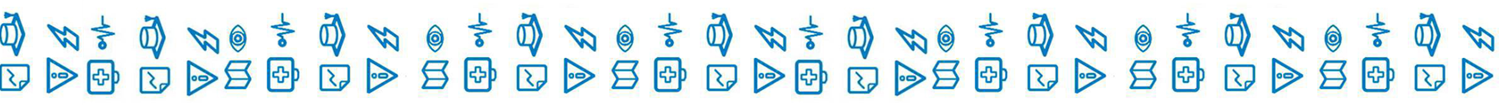 Информация о развитии рынка трудаЛенинградской области В сентябре 2021 года удалось обеспечить не только стабильность в развитии рынка труда Ленинградской области, но и снижение регистрируемой безработицы.                      К концу месяца наблюдалось: сокращение численности безработных граждан, зарегистрированных в службе занятости, уровня регистрируемой безработицы при незначительном снижении спроса на рабочую силу.Гражданами, обратившимися в службу занятости населения в сентябре                2021 года, подано 5595 заявлений о предоставлении государственных услуг                     (в сентябре 2020 года 9429 заявлений)  (далее – госуслуга) (таблица 1).Обратились за госуслугой по: - содействию в поиске подходящей работы – 3903 человека (почти каждый второй, из числа граждан, подавших заявление о предоставлении госуслуг), на 1803 человека меньше, чем в сентябре 2020 года (5706 человек); - профессиональной ориентации – 897 человек.Безработными признаны 1337 человек (таблица 4), на 2794 человека меньше, чем в сентябре 2020 года (4131 человек), которым назначена социальная выплата              в виде пособия по безработице (таблица 5).В течение сентября с регистрационного учета сняты по различным причинам              3771 человек (в сентябре 2020 года 5580 человек), из числа граждан, обратившихся             в целях поиска подходящей работы, в т.ч. 1791 безработный гражданин (в сентябре              2020 года 3560 человек). При содействии службы занятости населения в сентябре: - трудоустроено на все виды работ 1141 человек (таблица 6), из них: 728 человек (63,8%) безработные граждане, 413 человек (36,2%) ищущие работу граждане, в том числе в период до признания их безработными, т.е. в течение нескольких дней.В январе-сентябре 2021 года служба занятости населения работала:- с 68341 гражданином подавшим заявление о предоставлении госуслуг                  на 43252 заявления меньше, чем в январе-сентябре 2020 года), из них: почти каждый второй гражданин обратился за содействием в поиске подходящей работы – 37666 человека (в январе-сентябре 2020 года 58185 человек).При содействии службы занятости населения в январе-сентябре 2021 года:- трудоустроено на все виды работ 17293 человека (на 1020 человек больше, чем в январе-сентябре 2020 года);- эффективность трудоустройства граждан (отношение трудоустроенных граждан к ищущим работу гражданам обратившимся в службу занятости населения) – 45,9%. Из общего числа трудоустроенных: на общественные работы трудоустроены – 1167 человек, на временные работы: 7669 несовершеннолетних граждан в возрасте 14-18 лет в свободное от учебы время;- 9317 граждан (53,9% от всех трудоустроенных) работа предоставлена                в период до присвоения статуса «безработный».В январе - сентябре 2021 года:- получили госуслугу по профориентации 23 837  граждан;- приступили к профессиональному обучению 3 018 человек, в том числе:1 362 безработных гражданина,549 работников предприятий в рамках опережающего профессионального обучения,72 женщины в период отпуска по уходу за ребенком в возрасте до трех лет,20 граждан пенсионного возраста,1 незанятый инвалид,41 гражданин, находящийся в местах лишения свободы,973 гражданина в рамках федерального/регионального проекта «Содействие занятости» национального проекта «Демография»;- на досрочную пенсию направлено 28 безработных граждан;- пособие по безработице назначено 13745 безработным гражданам.Спрос на рабочую силуНа 1 октября 2021 года текущий спрос на рабочую силу составил                      53047 единиц, что на 750 единиц меньше, чем в начале сентября 2021 года               (53797 единиц).Вакансии распределились следующим образом: от 282 единиц                               (0,5% от текущего спроса на рабочую силу) в Лодейнопольском муниципальном районе до 30016 единиц (56,6%) в Кингисеппском муниципальном районе. В экономике региона сохранялась высокая потребность в рабочих кадрах. Для трудоустройства рабочих в начале октября 2021 года предлагались 42104 вакансии (79,4%), для инженерно-технических работников и служащих – 10943 вакансии (20,6%).Наибольшую потребность в кадрах испытывала сфера «строительство» – 
31044 вакансий (58,5% от общего числа вакансий – 53047 единиц), далее по видам экономической деятельности: обрабатывающие производства – 6726 вакансий (12,7%);транспортировка и хранение – 2536 вакансий (4,8%);государственное управление и обеспечение военной безопасности; социальное обеспечение – 2066 вакансий (3,9%);торговля оптовая и розничная; ремонт автотранспортных средств 
и мотоциклов – 1802 вакансии (3,4%);деятельность в области здравоохранения и социальных услуг – 1593 вакансии (3%);сельское, лесное хозяйство, охота, рыболовство и рыбоводство – 
1438 вакансий (2,7%);образование – 1398 вакансий (2,6%);деятельность гостиниц и предприятий общественного питания – 792 вакансии (1,5%);деятельность административная и сопутствующие дополнительные услуги – 693 вакансии (1,3%);водоснабжение; водоотведение, организация сбора и утилизации отходов, деятельность по ликвидации загрязнений – 508 вакансий (1%);обеспечение электрической энергией, газом и паром; кондиционирование воздуха – 489 вакансий (0,9%);добыча полезных ископаемых – 478 вакансий (0,9%);деятельность по операциям с недвижимым имуществом – 450 вакансий (0,9%);деятельность профессиональная, научная и техническая – 449 вакансий (0,8%);предоставление прочих видов услуг – 202 вакансии (0,4%); деятельность в области культуры, спорта, организации досуга и развлечений –182 вакансии (0,3%);деятельность в области информации и связи – 119 вакансий (0,2%);деятельность финансовая и страховая – 81 вакансия (0,2%) и т.д.Текущий спрос на рабочую силу по сравнению с началом сентября увеличился             в следующих сферах:государственное управление и обеспечение военной безопасности; социальное обеспечение – на 17 единиц;водоснабжение; водоотведение, организация сбора и утилизации отходов, деятельность по ликвидации загрязнений – на 13 единиц;обеспечение электрической энергией, газом и паром; кондиционирование воздуха – на 11 единиц; предоставление прочих видов услуг – на 9 единиц;обрабатывающие производства – на 8 единиц;деятельность в области информации и связи – на 1 единицу.Спрос на рабочую силу по сравнению с началом сентября текущего года сократился в следующих сферах деятельности:строительство – на 167 единиц;деятельность в области здравоохранения и социальных услуг – на 164 единицы;деятельность гостиниц и предприятий общественного питания –                      на 139 единиц;деятельность административная и сопутствующие дополнительные услуги – на 124 единицы;сельское, лесное хозяйство, охота, рыболовство и рыбоводство – на 66 единиц;добыча полезных ископаемых – на 36 единиц;деятельность в области культуры, спорта, организации досуга и развлечений – на 30 единиц;транспортировка и хранение – на 27 единиц;деятельность по операциям с недвижимым имуществом – на 24 единицы; торговля оптовая и розничная; ремонт автотранспортных средств                                и мотоциклов – на 14 единиц;образование – на 9 единиц;деятельность профессиональная, научная и техническая – на 6 единиц;деятельность финансовая и страховая – на 2 единицы;деятельность домашних хозяйств как работодателей; недифференцированная деятельность частных домашних хозяйств по производству товаров и оказанию услуг для собственного потребления – на 1 единицу.По 20 наименованиям наиболее востребованных рабочих профессий заявлено 27439 вакансий (51,7% от текущего спроса на рабочую силу). Предложение рабочей силы по этой группе профессий в 16,5 раз меньше. По 20 наименованиям наиболее востребованных должностей инженерно-технических работников и служащих заявлено 7344 вакансии (13,8% от текущего спроса на рабочую силу). Предложение рабочей силы по этой группе профессий в 4,9 раза меньше.Сохранялся высокий спрос на неквалифицированных работников. 
По 20 наименованиям наиболее востребованных профессий этой группы заявлено 6247 вакансия (11,8% от текущего спроса на рабочую силу). Предложение рабочей силы по этой группе профессий в 7,8 раз меньше.На 1 октября 2021 года напряженность на рынке труда в среднем 
по Ленинградской области составила 0,2 незанятых граждан на одну вакансию (таблица 3). Численность безработных гражданВ сентябре 2021 года безработными признаны 1337 человек, что на 2794 человека меньше, чем в сентябре 2020 года.К началу октября 2021 года (по отношению к началу сентября 2021 года) число безработных граждан:сократилось в Бокситогорском, Волосовском, Волховском, Всеволожском, Выборгском, Гатчинском, Кингисеппском, Киришском, Кировском, Лодейнопольском, Ломоносовском, Лужском, Приозерском, Сланцевском, Тихвинском, Тосненском муниципальных районах; незначительно увеличилось в Подпорожском муниципальном районе                           и Сосновоборском городском округе. В моногородах численность безработных граждан: сократилась в г. Сясьстрой – до 40 человек (на 11 человек);увеличилась в г. Пикалево – до 73 человек (на 3 человека), в  г. Сланцы –  до 167 человек (на 7 человек) (таблица 4.1).Состав безработных гражданВ общей численности безработных граждан, состоявших на учете в службе занятости населения, в начале октября 2021 года (5280 человек):осуществлявших трудовую деятельность – 4949 человек (93,7%), из них:
по причинам прекращения трудовой деятельности:уволенные по собственному желанию – 3576 человек (72,3%);уволенные по соглашению сторон – 456 человек (9,2%);уволенные в связи с ликвидацией организации, либо прекращением деятельности индивидуальным предпринимателем – 464 человек (9,4%);уволенные с государственной службы – 65 человек (1,3%).Из 5280 безработных граждан:по возрасту:16-17 лет – 8 человек (0,2%);18-19 лет – 93 человека (1,8%);20-24 года – 309 человек (5,9%);25-29 лет – 409 человек (7,7%);30-49 лет – 3024 человека (57,3%);50 лет и старше – 1437 человек (27,2%);по образованию:высшее образование – 1914 человек (36,3%);среднее проф. образование – 1865 человек (35,3%);	среднее общее образование – 763 человека (14,5%);основное общее образование – 689 человек (13%);не имеющие основного общего образования – 49 человек (0,9%);по отдельным категориям граждан:родителей, имеющих несовершеннолетних детей, всего – 2172 человека (41,1%);инвалидов – 369 человек (7%);граждан предпенсионного возраста – 951 человек (18%);граждан, стремящихся возобновить трудовую деятельность после длительного перерыва (более одного года), – 564 человека (10,7%);граждан, впервые ищущих работу (ранее не работавших), – 331 человек (6,3%).Уровень регистрируемой безработицыНа 1 октября 2021 года уровень регистрируемой безработицы                                    в Ленинградской области имел значение 0,49% (таблица 4) (справочно: в начале января 2021 года – 2,89; в начале сентября 2020 года – 3,19%).При среднеобластном уровне регистрируемой безработицы в начале октября           2021 года – 0,49%, по территориям этот показатель имел значение: от 0,24% 
в Гатчинском муниципальном районе до 0,95% в Волосовском  муниципальном районе. В 9 муниципальных районах Ленинградской области уровень регистрируемой безработицы несколько выше среднеобластного значения.По сравнению с началом сентября 2021 года уровень регистрируемой безработицы: 	сократился в Бокситогорском, Волховском, Всеволожском, Выборгском, Гатчинском, Кингисеппском, Киришском, Кировском, Лодейнопольском, Ломоносовском, Лужском, Приозерском, Сланцевском, Тихвинском, Тосненском муниципальных районах;не изменился в Волосовском муниципальном районе;незначительно увеличился в Подпорожском муниципальном районе                          и Сосновоборском городском округе.Социальное партнерство в сфере трудаНа 1 октября 2021 года в Ленинградской области действовали                                 1051 уведомительно зарегистрированных коллективных договора, которыми охвачено 185,6 тыс. работающих граждан.Государственное управление охраной трудаВ сентябре 2021 года представители комитета приняли участие 
в работе комиссий по расследованию несчастных случаев в 2 организациях Ленинградской области со смертельным исходом.В рамках ведомственного контроля за соблюдением трудового законодательства и иных нормативных правовых актов, содержащих нормы трудового права в подведомственных организациях, проведена плановая выездная проверка в Кировском и Всеволожском филиалах Государственного казенного учреждения «Центр занятости населения Ленинградской области».В период с 6 по 9 сентября 2021 года комитет представлял Ленинградскую область на VI Всероссийской неделе охраны труда в городе Сочи (далее - ВНОТ),                 с целью обмена опытом и обсуждения систем управления охраной труда                         на предприятиях всех отраслей экономики, а также по расширению международного сотрудничества. В рамках ВНОТ была представлена экспозиция Ленинградской области которая демонстрировала передовой опыт предприятий региона в обеспечении безопасного труда работников, также посетители площадки имели возможность получить  памятные сувениры от Ленинградской области. Экспозиция вызвала большой интерес участников и гостей мероприятия.Дополнительно сообщаем, что по Определению Тихвинского городского суда Ленинградской области проведена 1 государственная экспертиза условий труда                    в целях оценки качества проведения специальной, оценки условий труда                               и фактических условий труда на 1 рабочем месте.Справочно:По данным Петростата, в среднем за июнь - август 2021 года,                                     в Ленинградской области уровень безработицы (по методологии МОТ) – 3,8%, численность безработных – 38,3 тыс. человек.Средняя заработная плата по Ленинградской области в июле 2021 года              (по последним данным Петростата) – 53062 руб.Средний размер пособия по безработице в сентябре 2021 года 8268,29  руб.Величина прожиточного минимума для трудоспособного населения 
на 2021 год – 12231 руб. Размер минимальной заработной платы в Ленинградской области с 1 сентября 2021 года – 13315 руб.ЧИСЛЕННОСТЬ ГРАЖДАН, ОБРАТИВШИХСЯ ЗА ПРЕДОСТАВЛЕНИЕМ ГОСУДАРСТВЕННЫХ УСЛУГТаблица 1ИНФОРМАЦИЯ ПО МОНОГОРОДАМ ЛЕНИНГРАДСКОЙ ОБЛАСТИТаблица 4.1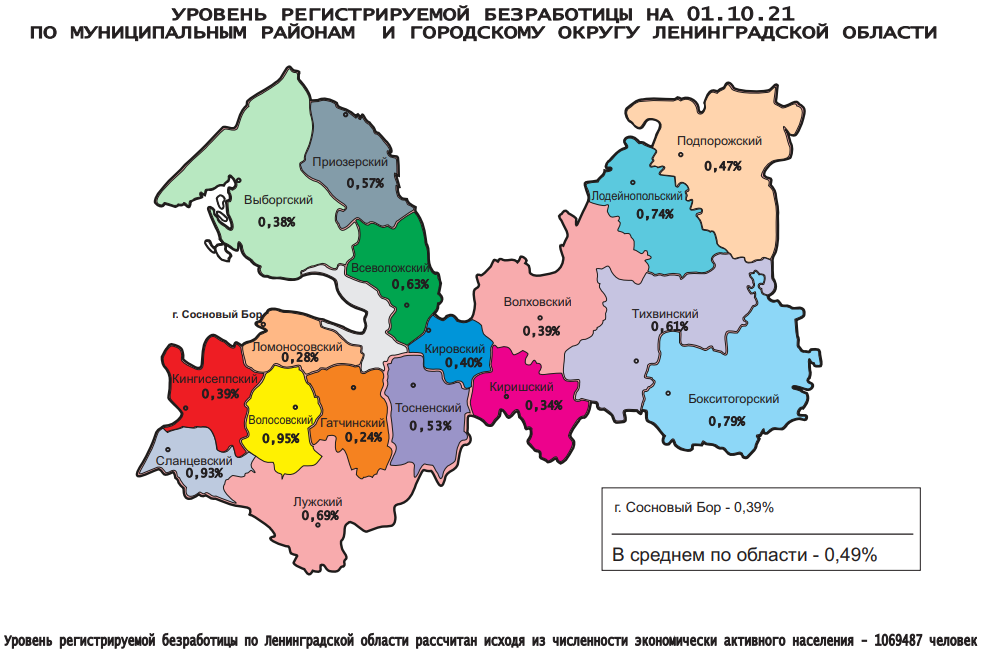 Комитет по труду и занятости населения Ленинградской области (www.job.lenobl.ru). Отдел анализа рынка труда, информации и программ занятостиСанкт-Петербург, Трамвайный пр., д.12, корп.2. Телефон: (812) 539-49-11, факс: (812) 539-47-40. Эл. почта: ktzn_lo@lenreg.ru.Общероссийская база вакансий «Работа в России»: https://trudvsem.ru; Роструд: www.rostrud.infoАДМИНИСТРАЦИЯ ЛЕНИНГРАДСКОЙ ОБЛАСТИ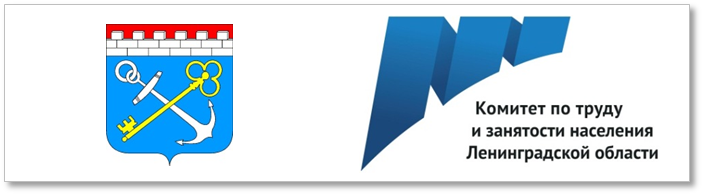 И Н Ф О Р М А Ц И Яо развитии рынка трудаЛенинградской областив сентябре 2021 года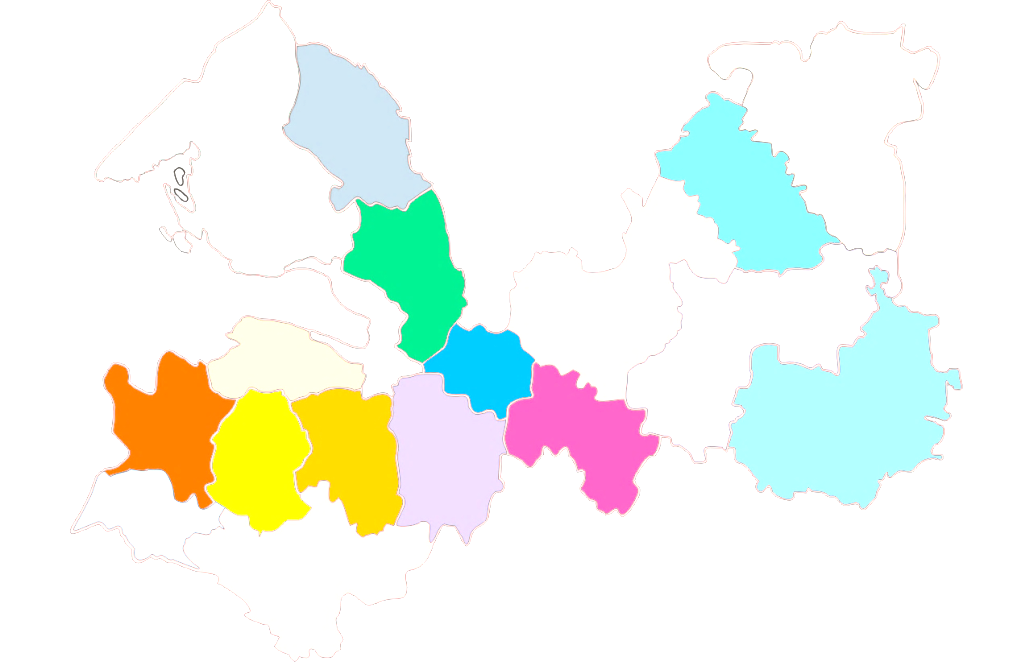 монтажник – 7887электромонтажник – 891каменщик – 449электрогазосварщик – 6658маляр, штукатур – 803тракторист – 179слесарь  – 2328машинист – 728токарь – 155плотник – 1406электросварщик – 610стропальщик – 97водитель – 1328повар – 522станочник – 67швея – 1169продавец – 483сварщик – 61оператор – 1140электрик, электромонтер – 478инженер – 1938охранник – 203администратор – 115мастер – 1883полицейский (следователь) – 174инспектор – 99врач – 518бухгалтер – 165экономист  – 98педагог (преподаватель, учитель) – 484техник – 164механик – 87медицинская сестра – 385фельдшер – 158технолог – 22военнослужащий – 343воспитатель – 150агент – 11кассир – 231менеджер – 116рабочие (включая подсобных рабочих, кухонных рабочих, дорожных рабочих, рабочих) – 3395рабочие (включая подсобных рабочих, кухонных рабочих, дорожных рабочих, рабочих) – 3395рабочие (включая подсобных рабочих, кухонных рабочих, дорожных рабочих, рабочих) – 3395уборщик – 831монтер пути – 159обработчик – 50укладчик (упаковщик) – 477мойщик – 95овощевод – 46стрелок – 295сортировщик – 65горничная – 22грузчик – 255животновод – 59сторож (вахтер) – 15дворник – 211почтальон – 58кладовщик – 163санитар – 51Ниже среднеобластного 
(менее 0,49%)Ниже среднеобластного 
(менее 0,49%)Ниже среднеобластного 
(менее 0,49%)Выше среднеобластного (более 0,49%)Выше среднеобластного (более 0,49%)Выше среднеобластного (более 0,49%)№п/пМуниципальныерайоны,городской округУровеньрег. безработицы, %№п/пМуниципальныерайоныУровеньрег. безработицы, %1.Гатчинский 0,241.Тосненский 0,532.Ломоносовский0,282.Приозерский 0,573.Киришский 0,343.Тихвинский 0,614.Выборгский 0,384.Всеволожский0,635.Сосновоборский г.о.   0,395.Лужский 0,696.Волховский 0,396.Лодейнопольский 0,747.Кингисеппский0,397.Бокситогорский0,798.Кировский0,408.Сланцевский0,939.Подпорожский0,479.Волосовский  0,95№МуниципальныеАвгустАвгустАвгустСентябрьСентябрьСентябрьСентябрьп/прайоны, городской округКоличествоОбратились за госуслугой по: Обратились за госуслугой по: КоличествоОбратились за госуслугой по:Обратились за госуслугой по:Обратились за госуслугой по:заявлений граждан о предоставлении госуслуг, (ед.)содействию в поиске подходящей работы, (чел.)профориентации, (чел.)заявлений граждан о предоставлении госуслуг, (ед.)содействию в поиске подходящей работы, (чел.)профориентации, (чел.)гр.4:   гр.1, %АВ12346791.Бокситогорский 12211711371261103,32.Волосовский 218155512581574772,03.Волховский 573310463192102236,64.Всеволожский 15261121159118310494568,75.Выборгский 91760368395384441,96.Гатчинский 399346193863263181,77.Кингисеппский254141381831371153,98.Киришский 5002141252671226924,49.Кировский 35317488218162945,910.Лодейнопольский 12654502485413942,911.Ломоносовский202155312131613079,712.Лужский 214118532881599174,313.Подпорожский 2529363172735829,014.Приозерский 888059182093,215.Сланцевский 171120152021453084,816.Cосновоборский г.о.21997992221166053,017.Тихвинский 142117191701508105,618.Тосненский 321243414892908890,319.«ЦОПП «Профстандарт»  -  -  -154 -154-Итого по Лен.областиИтого по Лен.области659742589715595390389759,2ЧИСЛЕННОСТЬ ГРАЖДАН, ОБРАТИВШИХСЯ ЗА СОДЕЙСТВИЕМ В ПОИСКЕ ПОДХОДЯЩЕЙ РАБОТЫ, 
ТЕКУЩИЙ СПРОС НА РАБОЧУЮ СИЛУЧИСЛЕННОСТЬ ГРАЖДАН, ОБРАТИВШИХСЯ ЗА СОДЕЙСТВИЕМ В ПОИСКЕ ПОДХОДЯЩЕЙ РАБОТЫ, 
ТЕКУЩИЙ СПРОС НА РАБОЧУЮ СИЛУЧИСЛЕННОСТЬ ГРАЖДАН, ОБРАТИВШИХСЯ ЗА СОДЕЙСТВИЕМ В ПОИСКЕ ПОДХОДЯЩЕЙ РАБОТЫ, 
ТЕКУЩИЙ СПРОС НА РАБОЧУЮ СИЛУЧИСЛЕННОСТЬ ГРАЖДАН, ОБРАТИВШИХСЯ ЗА СОДЕЙСТВИЕМ В ПОИСКЕ ПОДХОДЯЩЕЙ РАБОТЫ, 
ТЕКУЩИЙ СПРОС НА РАБОЧУЮ СИЛУЧИСЛЕННОСТЬ ГРАЖДАН, ОБРАТИВШИХСЯ ЗА СОДЕЙСТВИЕМ В ПОИСКЕ ПОДХОДЯЩЕЙ РАБОТЫ, 
ТЕКУЩИЙ СПРОС НА РАБОЧУЮ СИЛУЧИСЛЕННОСТЬ ГРАЖДАН, ОБРАТИВШИХСЯ ЗА СОДЕЙСТВИЕМ В ПОИСКЕ ПОДХОДЯЩЕЙ РАБОТЫ, 
ТЕКУЩИЙ СПРОС НА РАБОЧУЮ СИЛУЧИСЛЕННОСТЬ ГРАЖДАН, ОБРАТИВШИХСЯ ЗА СОДЕЙСТВИЕМ В ПОИСКЕ ПОДХОДЯЩЕЙ РАБОТЫ, 
ТЕКУЩИЙ СПРОС НА РАБОЧУЮ СИЛУЧИСЛЕННОСТЬ ГРАЖДАН, ОБРАТИВШИХСЯ ЗА СОДЕЙСТВИЕМ В ПОИСКЕ ПОДХОДЯЩЕЙ РАБОТЫ, 
ТЕКУЩИЙ СПРОС НА РАБОЧУЮ СИЛУЧИСЛЕННОСТЬ ГРАЖДАН, ОБРАТИВШИХСЯ ЗА СОДЕЙСТВИЕМ В ПОИСКЕ ПОДХОДЯЩЕЙ РАБОТЫ, 
ТЕКУЩИЙ СПРОС НА РАБОЧУЮ СИЛУЧИСЛЕННОСТЬ ГРАЖДАН, ОБРАТИВШИХСЯ ЗА СОДЕЙСТВИЕМ В ПОИСКЕ ПОДХОДЯЩЕЙ РАБОТЫ, 
ТЕКУЩИЙ СПРОС НА РАБОЧУЮ СИЛУЧИСЛЕННОСТЬ ГРАЖДАН, ОБРАТИВШИХСЯ ЗА СОДЕЙСТВИЕМ В ПОИСКЕ ПОДХОДЯЩЕЙ РАБОТЫ, 
ТЕКУЩИЙ СПРОС НА РАБОЧУЮ СИЛУЧИСЛЕННОСТЬ ГРАЖДАН, ОБРАТИВШИХСЯ ЗА СОДЕЙСТВИЕМ В ПОИСКЕ ПОДХОДЯЩЕЙ РАБОТЫ, 
ТЕКУЩИЙ СПРОС НА РАБОЧУЮ СИЛУЧИСЛЕННОСТЬ ГРАЖДАН, ОБРАТИВШИХСЯ ЗА СОДЕЙСТВИЕМ В ПОИСКЕ ПОДХОДЯЩЕЙ РАБОТЫ, 
ТЕКУЩИЙ СПРОС НА РАБОЧУЮ СИЛУЧИСЛЕННОСТЬ ГРАЖДАН, ОБРАТИВШИХСЯ ЗА СОДЕЙСТВИЕМ В ПОИСКЕ ПОДХОДЯЩЕЙ РАБОТЫ, 
ТЕКУЩИЙ СПРОС НА РАБОЧУЮ СИЛУЧИСЛЕННОСТЬ ГРАЖДАН, ОБРАТИВШИХСЯ ЗА СОДЕЙСТВИЕМ В ПОИСКЕ ПОДХОДЯЩЕЙ РАБОТЫ, 
ТЕКУЩИЙ СПРОС НА РАБОЧУЮ СИЛУЧИСЛЕННОСТЬ ГРАЖДАН, ОБРАТИВШИХСЯ ЗА СОДЕЙСТВИЕМ В ПОИСКЕ ПОДХОДЯЩЕЙ РАБОТЫ, 
ТЕКУЩИЙ СПРОС НА РАБОЧУЮ СИЛУЧИСЛЕННОСТЬ ГРАЖДАН, ОБРАТИВШИХСЯ ЗА СОДЕЙСТВИЕМ В ПОИСКЕ ПОДХОДЯЩЕЙ РАБОТЫ, 
ТЕКУЩИЙ СПРОС НА РАБОЧУЮ СИЛУЧИСЛЕННОСТЬ ГРАЖДАН, ОБРАТИВШИХСЯ ЗА СОДЕЙСТВИЕМ В ПОИСКЕ ПОДХОДЯЩЕЙ РАБОТЫ, 
ТЕКУЩИЙ СПРОС НА РАБОЧУЮ СИЛУЧИСЛЕННОСТЬ ГРАЖДАН, ОБРАТИВШИХСЯ ЗА СОДЕЙСТВИЕМ В ПОИСКЕ ПОДХОДЯЩЕЙ РАБОТЫ, 
ТЕКУЩИЙ СПРОС НА РАБОЧУЮ СИЛУЧИСЛЕННОСТЬ ГРАЖДАН, ОБРАТИВШИХСЯ ЗА СОДЕЙСТВИЕМ В ПОИСКЕ ПОДХОДЯЩЕЙ РАБОТЫ, 
ТЕКУЩИЙ СПРОС НА РАБОЧУЮ СИЛУЧИСЛЕННОСТЬ ГРАЖДАН, ОБРАТИВШИХСЯ ЗА СОДЕЙСТВИЕМ В ПОИСКЕ ПОДХОДЯЩЕЙ РАБОТЫ, 
ТЕКУЩИЙ СПРОС НА РАБОЧУЮ СИЛУЧИСЛЕННОСТЬ ГРАЖДАН, ОБРАТИВШИХСЯ ЗА СОДЕЙСТВИЕМ В ПОИСКЕ ПОДХОДЯЩЕЙ РАБОТЫ, 
ТЕКУЩИЙ СПРОС НА РАБОЧУЮ СИЛУЧИСЛЕННОСТЬ ГРАЖДАН, ОБРАТИВШИХСЯ ЗА СОДЕЙСТВИЕМ В ПОИСКЕ ПОДХОДЯЩЕЙ РАБОТЫ, 
ТЕКУЩИЙ СПРОС НА РАБОЧУЮ СИЛУЧИСЛЕННОСТЬ ГРАЖДАН, ОБРАТИВШИХСЯ ЗА СОДЕЙСТВИЕМ В ПОИСКЕ ПОДХОДЯЩЕЙ РАБОТЫ, 
ТЕКУЩИЙ СПРОС НА РАБОЧУЮ СИЛУЧИСЛЕННОСТЬ ГРАЖДАН, ОБРАТИВШИХСЯ ЗА СОДЕЙСТВИЕМ В ПОИСКЕ ПОДХОДЯЩЕЙ РАБОТЫ, 
ТЕКУЩИЙ СПРОС НА РАБОЧУЮ СИЛУЧИСЛЕННОСТЬ ГРАЖДАН, ОБРАТИВШИХСЯ ЗА СОДЕЙСТВИЕМ В ПОИСКЕ ПОДХОДЯЩЕЙ РАБОТЫ, 
ТЕКУЩИЙ СПРОС НА РАБОЧУЮ СИЛУЧИСЛЕННОСТЬ ГРАЖДАН, ОБРАТИВШИХСЯ ЗА СОДЕЙСТВИЕМ В ПОИСКЕ ПОДХОДЯЩЕЙ РАБОТЫ, 
ТЕКУЩИЙ СПРОС НА РАБОЧУЮ СИЛУЧИСЛЕННОСТЬ ГРАЖДАН, ОБРАТИВШИХСЯ ЗА СОДЕЙСТВИЕМ В ПОИСКЕ ПОДХОДЯЩЕЙ РАБОТЫ, 
ТЕКУЩИЙ СПРОС НА РАБОЧУЮ СИЛУЧИСЛЕННОСТЬ ГРАЖДАН, ОБРАТИВШИХСЯ ЗА СОДЕЙСТВИЕМ В ПОИСКЕ ПОДХОДЯЩЕЙ РАБОТЫ, 
ТЕКУЩИЙ СПРОС НА РАБОЧУЮ СИЛУЧИСЛЕННОСТЬ ГРАЖДАН, ОБРАТИВШИХСЯ ЗА СОДЕЙСТВИЕМ В ПОИСКЕ ПОДХОДЯЩЕЙ РАБОТЫ, 
ТЕКУЩИЙ СПРОС НА РАБОЧУЮ СИЛУТаблица 2Таблица 2Таблица 2Таблица 2Таблица 2Таблица 2Таблица 2Таблица 2Таблица 2№МуниципальныеЧисленность граждан, обратившихся за содействием в поиске подходящей работы:Численность граждан, обратившихся за содействием в поиске подходящей работы:Численность граждан, обратившихся за содействием в поиске подходящей работы:Численность граждан, обратившихся за содействием в поиске подходящей работы:Численность граждан, обратившихся за содействием в поиске подходящей работы:Численность граждан, обратившихся за содействием в поиске подходящей работы:Численность граждан, обратившихся за содействием в поиске подходящей работы:Численность граждан, обратившихся за содействием в поиске подходящей работы:Численность граждан, обратившихся за содействием в поиске подходящей работы:Численность граждан, обратившихся за содействием в поиске подходящей работы:Численность граждан, обратившихся за содействием в поиске подходящей работы:Численность граждан, обратившихся за содействием в поиске подходящей работы:Численность граждан, обратившихся за содействием в поиске подходящей работы:Численность граждан, обратившихся за содействием в поиске подходящей работы:Численность граждан, обратившихся за содействием в поиске подходящей работы:Численность граждан, обратившихся за содействием в поиске подходящей работы:Численность граждан, обратившихся за содействием в поиске подходящей работы:Численность граждан, обратившихся за содействием в поиске подходящей работы:Численность граждан, обратившихся за содействием в поиске подходящей работы:Текущий спрос на рабочуюТекущий спрос на рабочуюТекущий спрос на рабочуюТекущий спрос на рабочуюТекущий спрос на рабочуюТекущий спрос на рабочуюТекущий спрос на рабочуюТекущий спрос на рабочуюТекущий спрос на рабочуюп/прайоны, городской округ Поставлено на учет, (чел.)Поставлено на учет, (чел.)Поставлено на учет, (чел.)Поставлено на учет, (чел.)Поставлено на учет, (чел.)Поставлено на учет, (чел.)Поставлено на учет, (чел.)Поставлено на учет, (чел.)Поставлено на учет, (чел.)Состоит на учете, (чел.)Состоит на учете, (чел.)Состоит на учете, (чел.)Состоит на учете, (чел.)Состоит на учете, (чел.)Состоит на учете, (чел.)Состоит на учете, (чел.)Состоит на учете, (чел.)Состоит на учете, (чел.)Состоит на учете, (чел.)силу (вакансии), (ед.)силу (вакансии), (ед.)силу (вакансии), (ед.)силу (вакансии), (ед.)силу (вакансии), (ед.)силу (вакансии), (ед.)силу (вакансии), (ед.)силу (вакансии), (ед.)силу (вакансии), (ед.)августавгуставгустсентябрьсентябрьсентябрьгр.2:гр.1,%гр.2:гр.1,%гр.2:гр.1,%01.09.202101.09.202101.09.202101.09.202101.10.202101.10.202101.10.202101.10.2021гр.5:гр.4,%гр.5:гр.4,%01.09.202101.09.202101.09.202101.10.202101.10.202101.10.2021гр.8:гр.7,%гр.8:гр.7,%гр.8:гр.7,%АB11122233344445555667778889991.Бокситогорский 117117117126126126107,7107,7107,7289289289289304304304304105,2105,2396396396444444444112,1112,12.Волосовский 155155155157157157101,3101,3101,3305305305305340340340340111,5111,5592592592629629629106,3106,33.Волховский 31031031021021021067,767,767,752952952952944044044044083,283,218531853185317061706170692,192,14.Всеволожский 11211121112110491049104993,693,693,622432243224322432584258425842584115,2115,2568256825682573657365736101,0101,05.Выборгский 60360360338438438463,763,763,79099099099091010101010101010111,1111,113751375137597997997971,271,26.Гатчинский 34634634632632632694,294,294,277777777777761261261261278,878,822312231223121072107210794,494,47.Кингисеппский 14114114113713713797,297,297,2247247247247258258258258104,5104,5299222992229922300163001630016100,3100,38.Киришский 21421421412212212257,057,057,0193193193193195195195195101,0101,059759759755255255292,592,59.Кировский 17417417416216216293,193,193,1457457457457470470470470102,8102,8163316331633165716571657101,5101,510.Лодейнопольский 545454545454100,0100,0100,019419419419415815815815881,481,430930930928228228291,391,311.Ломоносовский155155155161161161103,9103,9103,926726726726723323323323387,387,3167016701670169816981698101,7101,712.Лужский 118118118159159159134,7134,7134,742042042042041041041041097,697,687987987980080080091,091,013.Подпорожский 93939373737378,578,578,5135135135135144144144144106,7106,732932932929929929990,990,914.Приозерский 808080828282102,5102,5102,528828828828826926926926993,493,494594594590990990996,296,215.Сланцевский 120120120145145145120,8120,8120,8306306306306324324324324105,9105,942242242236836836887,287,216.Cосновоборский г.о.979797116116116119,6119,6119,6197197197197254254254254128,9128,9147014701470150115011501102,1102,117.Тихвинский 117117117150150150128,2128,2128,2322322322322334334334334103,7103,715351535153514711471147195,895,818.Тосненский 243243243290290290119,3119,3119,369569569569560160160160186,586,519571957195718931893189396,796,7Итого по Ленинградской областиИтого по Ленинградской области42584258425839033903390391,791,791,787738773877387738940894089408940101,9101,953797537975379753047530475304798,698,6КОЛИЧЕСТВО ПРЕДПРИЯТИЙ И ДВИЖЕНИЕ ЗАЯВЛЕННЫХ ИМИ ВАКАНСИЙ В МУНИЦИПАЛЬНЫХ РАЙОНАХ И ГОРОДСКОМ ОКРУГЕ  ЛЕНИНГРАДСКОЙ ОБЛАСТИ Таблица 3КОЛИЧЕСТВО ПРЕДПРИЯТИЙ И ДВИЖЕНИЕ ЗАЯВЛЕННЫХ ИМИ ВАКАНСИЙ В МУНИЦИПАЛЬНЫХ РАЙОНАХ И ГОРОДСКОМ ОКРУГЕ  ЛЕНИНГРАДСКОЙ ОБЛАСТИ Таблица 3КОЛИЧЕСТВО ПРЕДПРИЯТИЙ И ДВИЖЕНИЕ ЗАЯВЛЕННЫХ ИМИ ВАКАНСИЙ В МУНИЦИПАЛЬНЫХ РАЙОНАХ И ГОРОДСКОМ ОКРУГЕ  ЛЕНИНГРАДСКОЙ ОБЛАСТИ Таблица 3КОЛИЧЕСТВО ПРЕДПРИЯТИЙ И ДВИЖЕНИЕ ЗАЯВЛЕННЫХ ИМИ ВАКАНСИЙ В МУНИЦИПАЛЬНЫХ РАЙОНАХ И ГОРОДСКОМ ОКРУГЕ  ЛЕНИНГРАДСКОЙ ОБЛАСТИ Таблица 3КОЛИЧЕСТВО ПРЕДПРИЯТИЙ И ДВИЖЕНИЕ ЗАЯВЛЕННЫХ ИМИ ВАКАНСИЙ В МУНИЦИПАЛЬНЫХ РАЙОНАХ И ГОРОДСКОМ ОКРУГЕ  ЛЕНИНГРАДСКОЙ ОБЛАСТИ Таблица 3КОЛИЧЕСТВО ПРЕДПРИЯТИЙ И ДВИЖЕНИЕ ЗАЯВЛЕННЫХ ИМИ ВАКАНСИЙ В МУНИЦИПАЛЬНЫХ РАЙОНАХ И ГОРОДСКОМ ОКРУГЕ  ЛЕНИНГРАДСКОЙ ОБЛАСТИ Таблица 3КОЛИЧЕСТВО ПРЕДПРИЯТИЙ И ДВИЖЕНИЕ ЗАЯВЛЕННЫХ ИМИ ВАКАНСИЙ В МУНИЦИПАЛЬНЫХ РАЙОНАХ И ГОРОДСКОМ ОКРУГЕ  ЛЕНИНГРАДСКОЙ ОБЛАСТИ Таблица 3КОЛИЧЕСТВО ПРЕДПРИЯТИЙ И ДВИЖЕНИЕ ЗАЯВЛЕННЫХ ИМИ ВАКАНСИЙ В МУНИЦИПАЛЬНЫХ РАЙОНАХ И ГОРОДСКОМ ОКРУГЕ  ЛЕНИНГРАДСКОЙ ОБЛАСТИ Таблица 3КОЛИЧЕСТВО ПРЕДПРИЯТИЙ И ДВИЖЕНИЕ ЗАЯВЛЕННЫХ ИМИ ВАКАНСИЙ В МУНИЦИПАЛЬНЫХ РАЙОНАХ И ГОРОДСКОМ ОКРУГЕ  ЛЕНИНГРАДСКОЙ ОБЛАСТИ Таблица 3КОЛИЧЕСТВО ПРЕДПРИЯТИЙ И ДВИЖЕНИЕ ЗАЯВЛЕННЫХ ИМИ ВАКАНСИЙ В МУНИЦИПАЛЬНЫХ РАЙОНАХ И ГОРОДСКОМ ОКРУГЕ  ЛЕНИНГРАДСКОЙ ОБЛАСТИ Таблица 3КОЛИЧЕСТВО ПРЕДПРИЯТИЙ И ДВИЖЕНИЕ ЗАЯВЛЕННЫХ ИМИ ВАКАНСИЙ В МУНИЦИПАЛЬНЫХ РАЙОНАХ И ГОРОДСКОМ ОКРУГЕ  ЛЕНИНГРАДСКОЙ ОБЛАСТИ Таблица 3КОЛИЧЕСТВО ПРЕДПРИЯТИЙ И ДВИЖЕНИЕ ЗАЯВЛЕННЫХ ИМИ ВАКАНСИЙ В МУНИЦИПАЛЬНЫХ РАЙОНАХ И ГОРОДСКОМ ОКРУГЕ  ЛЕНИНГРАДСКОЙ ОБЛАСТИ Таблица 3КОЛИЧЕСТВО ПРЕДПРИЯТИЙ И ДВИЖЕНИЕ ЗАЯВЛЕННЫХ ИМИ ВАКАНСИЙ В МУНИЦИПАЛЬНЫХ РАЙОНАХ И ГОРОДСКОМ ОКРУГЕ  ЛЕНИНГРАДСКОЙ ОБЛАСТИ Таблица 3КОЛИЧЕСТВО ПРЕДПРИЯТИЙ И ДВИЖЕНИЕ ЗАЯВЛЕННЫХ ИМИ ВАКАНСИЙ В МУНИЦИПАЛЬНЫХ РАЙОНАХ И ГОРОДСКОМ ОКРУГЕ  ЛЕНИНГРАДСКОЙ ОБЛАСТИ Таблица 3КОЛИЧЕСТВО ПРЕДПРИЯТИЙ И ДВИЖЕНИЕ ЗАЯВЛЕННЫХ ИМИ ВАКАНСИЙ В МУНИЦИПАЛЬНЫХ РАЙОНАХ И ГОРОДСКОМ ОКРУГЕ  ЛЕНИНГРАДСКОЙ ОБЛАСТИ Таблица 3КОЛИЧЕСТВО ПРЕДПРИЯТИЙ И ДВИЖЕНИЕ ЗАЯВЛЕННЫХ ИМИ ВАКАНСИЙ В МУНИЦИПАЛЬНЫХ РАЙОНАХ И ГОРОДСКОМ ОКРУГЕ  ЛЕНИНГРАДСКОЙ ОБЛАСТИ Таблица 3КОЛИЧЕСТВО ПРЕДПРИЯТИЙ И ДВИЖЕНИЕ ЗАЯВЛЕННЫХ ИМИ ВАКАНСИЙ В МУНИЦИПАЛЬНЫХ РАЙОНАХ И ГОРОДСКОМ ОКРУГЕ  ЛЕНИНГРАДСКОЙ ОБЛАСТИ Таблица 3КОЛИЧЕСТВО ПРЕДПРИЯТИЙ И ДВИЖЕНИЕ ЗАЯВЛЕННЫХ ИМИ ВАКАНСИЙ В МУНИЦИПАЛЬНЫХ РАЙОНАХ И ГОРОДСКОМ ОКРУГЕ  ЛЕНИНГРАДСКОЙ ОБЛАСТИ Таблица 3КОЛИЧЕСТВО ПРЕДПРИЯТИЙ И ДВИЖЕНИЕ ЗАЯВЛЕННЫХ ИМИ ВАКАНСИЙ В МУНИЦИПАЛЬНЫХ РАЙОНАХ И ГОРОДСКОМ ОКРУГЕ  ЛЕНИНГРАДСКОЙ ОБЛАСТИ Таблица 3КОЛИЧЕСТВО ПРЕДПРИЯТИЙ И ДВИЖЕНИЕ ЗАЯВЛЕННЫХ ИМИ ВАКАНСИЙ В МУНИЦИПАЛЬНЫХ РАЙОНАХ И ГОРОДСКОМ ОКРУГЕ  ЛЕНИНГРАДСКОЙ ОБЛАСТИ Таблица 3КОЛИЧЕСТВО ПРЕДПРИЯТИЙ И ДВИЖЕНИЕ ЗАЯВЛЕННЫХ ИМИ ВАКАНСИЙ В МУНИЦИПАЛЬНЫХ РАЙОНАХ И ГОРОДСКОМ ОКРУГЕ  ЛЕНИНГРАДСКОЙ ОБЛАСТИ Таблица 3КОЛИЧЕСТВО ПРЕДПРИЯТИЙ И ДВИЖЕНИЕ ЗАЯВЛЕННЫХ ИМИ ВАКАНСИЙ В МУНИЦИПАЛЬНЫХ РАЙОНАХ И ГОРОДСКОМ ОКРУГЕ  ЛЕНИНГРАДСКОЙ ОБЛАСТИ Таблица 3КОЛИЧЕСТВО ПРЕДПРИЯТИЙ И ДВИЖЕНИЕ ЗАЯВЛЕННЫХ ИМИ ВАКАНСИЙ В МУНИЦИПАЛЬНЫХ РАЙОНАХ И ГОРОДСКОМ ОКРУГЕ  ЛЕНИНГРАДСКОЙ ОБЛАСТИ Таблица 3КОЛИЧЕСТВО ПРЕДПРИЯТИЙ И ДВИЖЕНИЕ ЗАЯВЛЕННЫХ ИМИ ВАКАНСИЙ В МУНИЦИПАЛЬНЫХ РАЙОНАХ И ГОРОДСКОМ ОКРУГЕ  ЛЕНИНГРАДСКОЙ ОБЛАСТИ Таблица 3КОЛИЧЕСТВО ПРЕДПРИЯТИЙ И ДВИЖЕНИЕ ЗАЯВЛЕННЫХ ИМИ ВАКАНСИЙ В МУНИЦИПАЛЬНЫХ РАЙОНАХ И ГОРОДСКОМ ОКРУГЕ  ЛЕНИНГРАДСКОЙ ОБЛАСТИ Таблица 3КОЛИЧЕСТВО ПРЕДПРИЯТИЙ И ДВИЖЕНИЕ ЗАЯВЛЕННЫХ ИМИ ВАКАНСИЙ В МУНИЦИПАЛЬНЫХ РАЙОНАХ И ГОРОДСКОМ ОКРУГЕ  ЛЕНИНГРАДСКОЙ ОБЛАСТИ Таблица 3КОЛИЧЕСТВО ПРЕДПРИЯТИЙ И ДВИЖЕНИЕ ЗАЯВЛЕННЫХ ИМИ ВАКАНСИЙ В МУНИЦИПАЛЬНЫХ РАЙОНАХ И ГОРОДСКОМ ОКРУГЕ  ЛЕНИНГРАДСКОЙ ОБЛАСТИ Таблица 3КОЛИЧЕСТВО ПРЕДПРИЯТИЙ И ДВИЖЕНИЕ ЗАЯВЛЕННЫХ ИМИ ВАКАНСИЙ В МУНИЦИПАЛЬНЫХ РАЙОНАХ И ГОРОДСКОМ ОКРУГЕ  ЛЕНИНГРАДСКОЙ ОБЛАСТИ Таблица 3КОЛИЧЕСТВО ПРЕДПРИЯТИЙ И ДВИЖЕНИЕ ЗАЯВЛЕННЫХ ИМИ ВАКАНСИЙ В МУНИЦИПАЛЬНЫХ РАЙОНАХ И ГОРОДСКОМ ОКРУГЕ  ЛЕНИНГРАДСКОЙ ОБЛАСТИ Таблица 3КОЛИЧЕСТВО ПРЕДПРИЯТИЙ И ДВИЖЕНИЕ ЗАЯВЛЕННЫХ ИМИ ВАКАНСИЙ В МУНИЦИПАЛЬНЫХ РАЙОНАХ И ГОРОДСКОМ ОКРУГЕ  ЛЕНИНГРАДСКОЙ ОБЛАСТИ Таблица 3КОЛИЧЕСТВО ПРЕДПРИЯТИЙ И ДВИЖЕНИЕ ЗАЯВЛЕННЫХ ИМИ ВАКАНСИЙ В МУНИЦИПАЛЬНЫХ РАЙОНАХ И ГОРОДСКОМ ОКРУГЕ  ЛЕНИНГРАДСКОЙ ОБЛАСТИ Таблица 3КОЛИЧЕСТВО ПРЕДПРИЯТИЙ И ДВИЖЕНИЕ ЗАЯВЛЕННЫХ ИМИ ВАКАНСИЙ В МУНИЦИПАЛЬНЫХ РАЙОНАХ И ГОРОДСКОМ ОКРУГЕ  ЛЕНИНГРАДСКОЙ ОБЛАСТИ Таблица 3№ п/пМуниципальныерайоны, городской округк-во работодателей,к-во работодателей,количество вакансий,ед.количество вакансий,ед.количество вакансий,ед.количество вакансий,ед.количество вакансий,ед.количество вакансий,ед.кол-во вакансий, срок жизни которыхкол-во вакансий, срок жизни которыхкол-во вакансий, срок жизни которыхкол-во вакансий, срок жизни которыхкол-во вакансий, ед.кол-во вакансий, ед.кол-во вакансий, ед.кол-во вакансий, ед.кол-вовакансий,кол-вовакансий,кол-воспец-тей,кол-воспец-тей,кол-воспец-тей,кол-вовакансий,кол-вовакансий,кол-вовакансий,кол-вовакансий,кол-вовакансий,кол-во незанятых гражданкол-во незанятых гражданкол-во незанятых гражданкол-во незанятых граждан№ п/пМуниципальныерайоны, городской округпредост. вак.,ед.предост. вак.,ед.на
 01.09.21на
 01.09.21на
 01.09.21на 01.10.21на 01.10.21на 01.10.21от 1 дня  до 3-х  м-цевот 1 дня  до 3-х  м-цевболее 3-х м-цевболее 3-х м-цевна раб. проф.на раб. проф.на раб. проф.на долж. служ.по которым указана зарплатапо которым указана зарплатапо кот. даны вакансиипо кот. даны вакансиипо кот. даны вакансиизаявлен.за сентябрьзаявлен.за сентябрьснятых за сентябрьпрошедших за сентябрьпрошедших за сентябрь чел.на 1 вакансию чел.на 1 вакансию чел.на 1 вакансию чел.на 1 вакансиюАВ1122233344556667889991010111212131313131.Бокситогорский 848439639639644444444434634698982842842841604444441571571572012011535975970,70,70,70,72.Волосовский 1121125925925926296296292722723573574464464461836296291851851851891891527817810,50,50,50,53.Волховский 1561561 8531 8531 8531 7061 7061 7069889887187181 3581 3581 3583481 7061 7062702702705665667132 4192 4190,20,20,20,24.Всеволожский 3583585 6825 6825 6825 7365 7365 7361 3491 3494 3874 3874 7184 7184 7181 0185 7365 7363953953956436435896 3256 3250,40,40,40,45.Выборгский 1451451 3751 3751 375979979979977977226546546543259799792282282285545549501 9291 9290,80,80,80,86.Гатчинский 2412412 2312 2312 2312 1072 1072 1074884881 6191 6191 7021 7021 7024052 1072 1072962962964034035272 6342 6340,30,30,30,37.Кингисеппский 20320329 92229 92229 92230 01630 01630 01613 56513 56516 45116 45124 86024 86024 8605 15630 01630 01637737737737737728330 29930 2990,00,00,00,08.Киришский 868659759759755255255249449458583703703701825525521361361361661662117637630,30,30,30,39.Кировский 1831831 6331 6331 6331 6571 6571 6574934931 1641 1641 2561 2561 2564011 6571 6572662662662292292051 8621 8620,30,30,30,310.Лодейнопольский 61613093093092822822821251251571571741741741082822821251251251321321594414410,50,50,50,511.Ломоносовский 1021021 6701 6701 6701 6981 6981 6981321321 5661 5661 2571 2571 2574411 6981 6982072072075555271 7251 7250,10,10,10,112.Лужский 1421428798798798008008004874873133135095095092918008002132132132622623411 1411 1410,50,50,50,513.Подпорожский 626232932932929929929976762232232052052059429929997979778781084074070,40,40,40,414.Приозерский 86869459459459099099093633635465466476476472629099092162162161751752111 1201 1200,30,30,30,315.Сланцевский 464642242242236836836832032048482302302301383683681191191191041041585265260,80,80,80,816.Cосновоборский г.о.1251251 4701 4701 4701 5011 5011 5013463461 1551 1559049049045971 5011 5012022022022482482171 7181 7180,20,20,20,217.Тихвинский 1261261 5351 5351 5351 4711 4711 4718068066656651 1271 1271 1273441 4711 4712402402402452453091 7801 7800,20,20,20,218.Тосненский 2212211 9571 9571 9571 8931 8931 8935945941 2991 2991 4031 4031 4034901 8931 8933183183182682683322 2252 2250,30,30,30,3Итого по Ленинградской областиИтого по Ленинградской области253925395379753797537975304753047530472222122221308263082642104421044210410943530475304711821182118248954895564558692586920,20,20,20,20,20,2БЕЗРАБОТНЫЕ, УРОВЕНЬ РЕГИСТРИРУЕМОЙ БЕЗРАБОТИЦЫБЕЗРАБОТНЫЕ, УРОВЕНЬ РЕГИСТРИРУЕМОЙ БЕЗРАБОТИЦЫБЕЗРАБОТНЫЕ, УРОВЕНЬ РЕГИСТРИРУЕМОЙ БЕЗРАБОТИЦЫБЕЗРАБОТНЫЕ, УРОВЕНЬ РЕГИСТРИРУЕМОЙ БЕЗРАБОТИЦЫБЕЗРАБОТНЫЕ, УРОВЕНЬ РЕГИСТРИРУЕМОЙ БЕЗРАБОТИЦЫБЕЗРАБОТНЫЕ, УРОВЕНЬ РЕГИСТРИРУЕМОЙ БЕЗРАБОТИЦЫБЕЗРАБОТНЫЕ, УРОВЕНЬ РЕГИСТРИРУЕМОЙ БЕЗРАБОТИЦЫБЕЗРАБОТНЫЕ, УРОВЕНЬ РЕГИСТРИРУЕМОЙ БЕЗРАБОТИЦЫБЕЗРАБОТНЫЕ, УРОВЕНЬ РЕГИСТРИРУЕМОЙ БЕЗРАБОТИЦЫБЕЗРАБОТНЫЕ, УРОВЕНЬ РЕГИСТРИРУЕМОЙ БЕЗРАБОТИЦЫБЕЗРАБОТНЫЕ, УРОВЕНЬ РЕГИСТРИРУЕМОЙ БЕЗРАБОТИЦЫБЕЗРАБОТНЫЕ, УРОВЕНЬ РЕГИСТРИРУЕМОЙ БЕЗРАБОТИЦЫТаблица 4Таблица 4Таблица 4Таблица 4Таблица 4Таблица 4Таблица 4Таблица 4Таблица 4Таблица 4Таблица 4Таблица 4№МуниципальныеБезработные:Безработные:Безработные:Безработные:Безработные:Безработные:Безработные:Уровень регистрируемой  безработицы, (%)Уровень регистрируемой  безработицы, (%)Уровень регистрируемой  безработицы, (%)п/п районы, городской округПоставлено на учет, (чел.)Поставлено на учет, (чел.)Поставлено на учет, (чел.)Поставлено на учет, (чел.)Состоит на учете, (чел.)Состоит на учете, (чел.)Состоит на учете, (чел.)августсентябрьгр.2:гр1,%гр.2:гр1,%01.09.202101.10.2021гр.5:гр.4,%01.09.202101.10.2021гр.8-гр.7, п/пАB12334567891.Бокситогорский656193,822622622097,30,810,79-0,022.Волосовский5770122,824924924899,60,950,950,003.Волховский595491,527427423083,90,470,39-0,074.Всеволожский43538388,015021502148498,80,640,63-0,015.Выборгский987980,648248241085,10,450,38-0,076.Гатчинский826781,742042035183,60,290,24-0,057.Кингисеппский4347109,318918917291,00,430,39-0,048.Киришский403485,015515513989,70,380,34-0,049.Кировский655990,823323322897,90,410,40-0,0110.Лодейнопольский3232100,013013012696,90,760,74-0,0211.Ломоносовский3234106,313513512290,40,310,28-0,0312.Лужский5767117,531331325782,10,850,69-0,1513.Подпорожский212095,2848485101,20,470,470,0014.Приозерский454293,321321319591,50,620,57-0,0515.Сланцевский5167131,421921921095,90,970,93-0,0416.Cосновоборский г.о.2839139,3138138144104,30,370,390,0217.Тихвинский6168111,525325324697,20,630,61-0,0218.Тосненский105114108,648248241385,70,610,53-0,09Итого по Ленинградской областиИтого по Ленинградской области1376133797,256975697528092,70,530,49-0,04№п/пМоногородаКоличество безработных граждан, чел.Количество безработных граждан, чел.Уровень регистрируемой безработицы, %Уровень регистрируемой безработицы, %Количество вакансий, ед.Количество вакансий, ед.Количество безработных на одну вакансию, чел.Количество безработных на одну вакансию, чел.01.09.202101.10.202101.09.202101.10.202101.09.202101.10.202101.09.202101.10.20211.г. Пикалево70730,660,691972290,40,32.г. Сланцы1601670,880,922622230,60,73.г. Сясьстрой51400,600,472151810,20,2СОЦИАЛЬНЫЕ ВЫПЛАТЫ В ВИДЕ ПОСОБИЯ ПО БЕЗРАБОТИЦЕСОЦИАЛЬНЫЕ ВЫПЛАТЫ В ВИДЕ ПОСОБИЯ ПО БЕЗРАБОТИЦЕСОЦИАЛЬНЫЕ ВЫПЛАТЫ В ВИДЕ ПОСОБИЯ ПО БЕЗРАБОТИЦЕСОЦИАЛЬНЫЕ ВЫПЛАТЫ В ВИДЕ ПОСОБИЯ ПО БЕЗРАБОТИЦЕСОЦИАЛЬНЫЕ ВЫПЛАТЫ В ВИДЕ ПОСОБИЯ ПО БЕЗРАБОТИЦЕСОЦИАЛЬНЫЕ ВЫПЛАТЫ В ВИДЕ ПОСОБИЯ ПО БЕЗРАБОТИЦЕСОЦИАЛЬНЫЕ ВЫПЛАТЫ В ВИДЕ ПОСОБИЯ ПО БЕЗРАБОТИЦЕСОЦИАЛЬНЫЕ ВЫПЛАТЫ В ВИДЕ ПОСОБИЯ ПО БЕЗРАБОТИЦЕСОЦИАЛЬНЫЕ ВЫПЛАТЫ В ВИДЕ ПОСОБИЯ ПО БЕЗРАБОТИЦЕСОЦИАЛЬНЫЕ ВЫПЛАТЫ В ВИДЕ ПОСОБИЯ ПО БЕЗРАБОТИЦЕТаблица 5Таблица 5Таблица 5№п/пМуниципальныерайоны, городской округНазначены социальные выплаты в виде пособия по безработице, чел.Назначены социальные выплаты в виде пособия по безработице, чел.Назначены социальные выплаты в виде пособия по безработице, чел.Получали социальные выплаты в виде пособия по безработице, чел.Получали социальные выплаты в виде пособия по безработице, чел.Получали социальные выплаты в виде пособия по безработице, чел.Получали социальные выплаты в виде пособия по безработице, чел.Получали социальные выплаты в виде пособия по безработице, чел.Получали социальные выплаты в виде пособия по безработице, чел.августсентябрьгр.2:гр.1, %01.09.202101.10.202101.10.202101.10.2021гр.5:гр.4, %гр.5:гр.4, %АB1234555661.Бокситогорский 656193,818916616616687,887,82.Волосовский 5770122,8179187187187104,5104,53.Волховский 595491,521718518518585,385,34.Всеволожский 43538588,5119211141114111493,593,55.Выборгский 987778,639730330330376,376,36.Гатчинский 826781,727623023023083,383,37.Кингисеппский 4347109,314612412412484,984,98.Киришский 403485,014011211211280,080,09.Кировский 655990,817715915915989,889,810.Лодейнопольский 3232100,011610810810893,193,111.Ломоносовский 3234106,311198989888,388,312.Лужский 5767117,526820920920978,078,013.Подпорожский 212095,267737373109,0109,014.Приозерский 454293,316514614614688,588,515.Сланцевский 5167131,418516316316388,188,116.Cосновоборский г.о.2839139,3102112112112109,8109,817.Тихвинский 6168111,5200200200200100,0100,018.Тосненский 105114108,639231631631680,680,6Итого по Ленинградской областиИтого по Ленинградской области1376133797,2451940054005400588,688,6ТРУДОУСТРОЙСТВО ИЩУЩИХ И БЕЗРАБОТНЫХ ГРАЖДАНТРУДОУСТРОЙСТВО ИЩУЩИХ И БЕЗРАБОТНЫХ ГРАЖДАНТРУДОУСТРОЙСТВО ИЩУЩИХ И БЕЗРАБОТНЫХ ГРАЖДАНТРУДОУСТРОЙСТВО ИЩУЩИХ И БЕЗРАБОТНЫХ ГРАЖДАНТРУДОУСТРОЙСТВО ИЩУЩИХ И БЕЗРАБОТНЫХ ГРАЖДАНТРУДОУСТРОЙСТВО ИЩУЩИХ И БЕЗРАБОТНЫХ ГРАЖДАНТРУДОУСТРОЙСТВО ИЩУЩИХ И БЕЗРАБОТНЫХ ГРАЖДАНТРУДОУСТРОЙСТВО ИЩУЩИХ И БЕЗРАБОТНЫХ ГРАЖДАНТРУДОУСТРОЙСТВО ИЩУЩИХ И БЕЗРАБОТНЫХ ГРАЖДАНТРУДОУСТРОЙСТВО ИЩУЩИХ И БЕЗРАБОТНЫХ ГРАЖДАНТРУДОУСТРОЙСТВО ИЩУЩИХ И БЕЗРАБОТНЫХ ГРАЖДАНТаблица 6Таблица 6Таблица 6Таблица 6Таблица 6Таблица 6Таблица 6Таблица 6Таблица 6Таблица 6Таблица 6№МуниципальныеМуниципальныеТрудоустроено:Трудоустроено:Трудоустроено:Трудоустроено:Трудоустроено:Трудоустроено:Трудоустроено:Трудоустроено:п/прайоны, городской округ районы, городской округ всего, чел.всего, чел.всего, чел.всего, чел.в т. ч. безработных, чел.в т. ч. безработных, чел.в т. ч. безработных, чел.в т. ч. безработных, чел.августсентябрьсентябрьгр.2:гр.1,%августавгустсентябрьгр.5:гр.4,%АBB122344561.1.Бокситогорский 9090904347,8182929161,12.2.Волосовский 52525257109,6152222146,73.3.Волховский 2702702709133,7274747174,14.4.Всеволожский 28628628617360,5108131131121,35.5.Выборгский 2982982987725,8346767197,16.6.Гатчинский 2492492499939,8394343110,37.7.Кингисеппский 1731731736135,3284040142,98.8.Киришский 1461461463121,2182121116,79.9.Кировский 6464644164,1212626123,810.10.Лодейнопольский 14141417121,4799128,611.11.Ломоносовский 4949493265,3132626200,012.12.Лужский 37373783224,3347979232,413.13.Подпорожский 5757573764,9799128,614.14.Приозерский 9999992929,334262676,515.15.Сланцевский 1091091095348,6254040160,016.16.Cосновоборский г.о.1801801802212,2101313130,017.17.Тихвинский 54545471131,5213434161,918.18.Тосненский 12812812812496,9376666178,4Итого по Ленинградской областиИтого по Ленинградской областиИтого по Ленинградской области235523552355114148,5496728728146,8